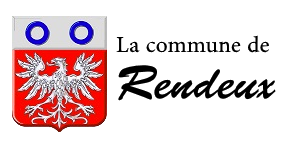 COMMUNE DE RENDEUXFORMULAIRE DE DEMANDE DE PRIME POUR LA REALISATION D’UN AUDIT LOGEMENTSelon le règlement approuvé par le Conseil communal du 19 janvier 2021.  Le règlement complet est disponible sur le site www.rendeux.be ou sur demande au service énergie de la commune. Formulaire à retourner avec les pièces justificatives au service énergie de l’Administration communale de Rendeux, Rue de Hotton 1 à 6987 RENDEUX (le cachet de la poste ou la date du récépissé du dépôt en main propre faisant foi.)  Je soussigné(e)  ……………………………………………………………………………. Né(e) le …………………………………Domicilié(e) à …………………………………………………………..………… Code postal …………………………………….Rue …………………………………………………………………………………………………….….. N°………………………………..Téléphone …………………………………………………………………………………E-mail : ……………………………………………………………………………………..N° de compte (IBAN) :   □□□□ - □□□□ - □□□□ - □□□□Sollicite la prime communale pour la réalisation d’un audit logement                                                                    Pour une habitation située à .…………………………………………………………… Code postal ………………………..Rue …………………………………………………………………………………………………….….. N°………………………………….Je joins à la présente les justificatifs suivants : □ Une copie de la facture de l’audit acquittée reprenant l’adresse du logement audité ; □ Une copie de la notification du montant de la prime octroyée par la Région wallonne qui précise le détail du calcul de la prime et la majoration appliquée (catégorie de revenus) ;□ La preuve de domiciliation sur la commune de Rendeux (uniquement si le demandeur n’est pas domicilié sur la commune de Rendeux lors de la réalisation de l’audit logement).Fait à ……………………………………………..  le …………………………….Signature ………………………………..